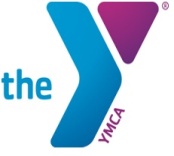 YMCA Summer Camp FAQ’sWhy does pick up take so long?  The kids want to play every minute of everyday!  We do our best to pack 11 hours of fun into your Campers day. Often times, your Camper will be out back playing when you arrive. Every effort to speed up your Camper will be made!Can my Camper bring toys or games to Summer Camp? We ask that you do not bring any games or toys to summer camp. A baseball glove with their name on it is all we allow. We have everything your Camper will need for a great summer.Can my Camper bring Soft Drinks, Cakes or Candy to Camp? Sorry, we do not allow Soft Drinks, Cakes or Candy on our campus. We have a daily snack for every Camper everyday.Is there a Lost & Found?! YES!   We also do several loads of  wash everyday. Most of the time an item is not lost, it is just misplaced. A quick note to the Summer Camp Director will probably find the missing item. Shoes and Socks are the most misplaced items!Are Sport Drinks allowed at Camp? Yes! The YMCA of Acadiana provides water to every Camper. Hydration is our #1 goal during and after outside activities! (Powerade or Gatorade type!)How are Bumps, Bruises, and Cuts cared for? Bumps and Bruises are cared for with ice packs and rest. Cuts are cared for with washing with soap and a bandaid. All occurances will be followed up with a phone call to the parent.Does my Camper Nap?  5 & 6 year olds nap everyday. A nap mat would be a great thing to bring. We have blankets and beach towels.What time do field trips start?  All children go on our field trips. We begin boarding buses at 8 a.m. Children can not be dropped off at the Field Trip sites. All waivers must be signed for your child to participate.Does my Camper need to bring anything with him/her daily?  Yes! Each Camper needs a lunch (Monay-Thursday). NO NUT PRODUCTS! Your child will also need to bring a change of clothes. Your camper will need tennis shoes(close toe shoes, we run a lot).No CROCs or FLIP-FLOPs please! A swim suit is a good item to have with them! We like to play in water here at The YMCA! Campers who need personel items will also need to bring them in a carry bag. Deoderant is very important!Friday!  We like to cook for our Campers! Hot Dogs, Hamburgers, Corn Dogs etc. There is no need to send lunch on Friday as long as your Camper eats what is on the menu.If you have any question, Please call  337-993-9622. Thanks for choosing the YMCA Summer Camp for your child. We will have a GREAT SUMMER together!   BEST SUMMER EVER!   Peace & Love!